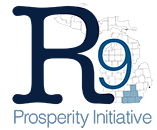 Management Team MeetingWednesday, June 15, 20162:30–3:30 PM Conference Call408-638-0968 (US Toll) or 646-558-8656 (US Toll)    Meeting ID: 391 603 7240AGENDA2:30 – 2:40 PMUpdate on technical grants2:40–3:05 PM Communications and branding strategyUpdate on brandingReview communications strategyNew stakeholders3:05–3:20 PM Management TeamReplacements and gaps3:20–3:25 PMUpdate on challenge grants3:25–3:30 PMNext stepsReview and provide names for expanded stakeholder listChange date of next meeting?